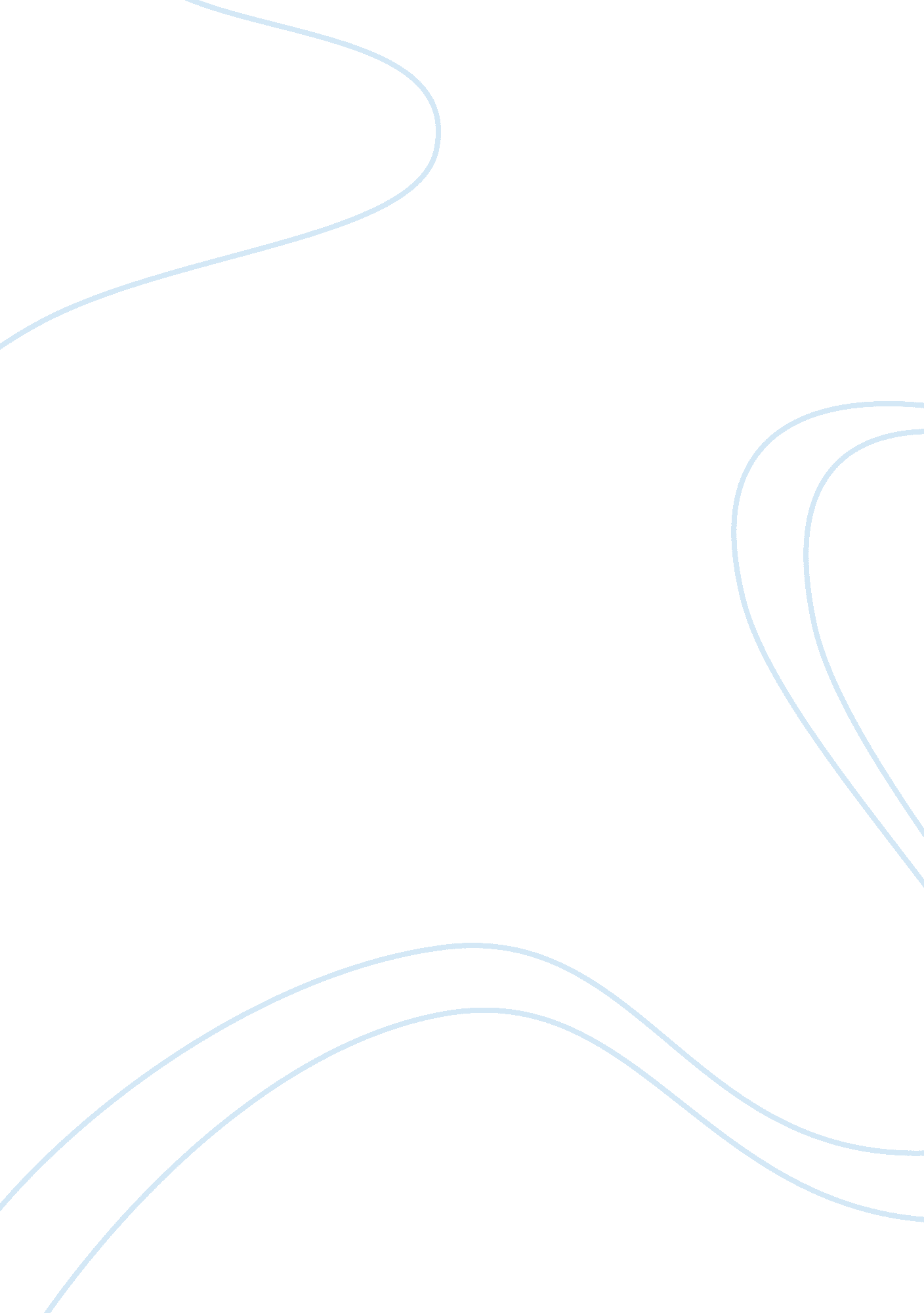 Developing a conservation plan for a protected areaScience, Biology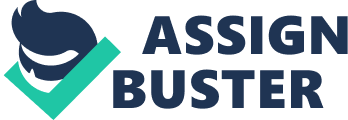 The paper " Developing a Conservation Plan for a Protected Area of Pinery Park " is an excellent example of a case study on environmental studies. The Pinery Park is a natural park that many diverse animals, plants and other sources of life dwell (Ontario, 1986). A national park can be defined as a place that is used for conservation purposes. It can be a reserve of a natural place, a semi-natural place or a place of conservation measures. In this essay, attention will be paid to the Pinery Park natural park. This park is home to various indigenous species such as the oak trees, rare organisms, and unique shrubs. The Pinery Park also contains the remaining part of the Oak savanna woodland. Such a unique ecosystem that is represented here should be conserved. Because of the huge biodiversity, conservation of this national park is important (Yeang, 2010). There are certain conservation areas that have been made better using conservation plans. These are plans that have been practiced before and have managed to be successful in maintaining this conservation parks. The conservation plans have enabled for the protection of natural habitats, protection of wildlife and also the establishment of specific reserves (Worboys, Francis & Lockwood, 2010).  Strategies for developing the plan 
The cause for a conservation plan in the national park is mainly because of the threats to the species and ecosystems. This include habitat destruction, over-exploitation of resources, pollution in the national parks and in the conservation areas, the introduction to certain species that can be described as alien species, change in climate thus lower chances of survival and also the clearing of conservation areas and national parks to balance with growing number of human population (Buckley, 2004). It is crucial that there be conservation efforts to reduce the possibility of either of the above threats bringing negative influence. In particular to the national park in question; Pinery park, it is paramount that conservation efforts be carried out since there are various species and indigenous plants that need to survive to maintain the natural; habitat and also maintain the cultural heritage. There should be more funds that are being placed in the conservation plan for the Pinery national park. Such a project is critical and could use all the help needed. Without a conservation plan, water sources will dry up, forests burn down, and all the animals and other indigenous species will be extinguished (Igoe, 2004). 

Points to be Considered when Planning for The Conversation Plan 
There are certain pre-existing areas that act as focal points and as examples of the conservation protected areas, such as the marine protected areas, plant diversity centers, bird areas and indigenous and community areas. Conservation plans have been used in different areas that are of interest, and there has been developed in these areas. 
Looking at the Pinery national park, whatever is being conserved is a natural and cultural heritage that should be preserved since they do show the natural beauty of natural resources. There are two types of conservation for two types of wildlife namely; in situ and ex-situ. In most conservation plans, it involves ex-situ conservation plans (Ontario, 1971). This is because the threat to the plants or animals is more and they are conserved in a different habitat. This can be in greenhouses or in zoos. For the Pinery national park, it involves the in situ conservation. This is because the conservation efforts are to conserve them in their natural habitats (World Congress on National Parks, McNeely, Miller & International Union for Conservation of Nature and Natural Resources, 1984). 
Methods of conservation in conservation include the maintenance of trees, protecting of the woodland areas, establishing national parks and sanctuaries and this includes the preservation of the original habitats of organisms. There also needs to be an establishment of areas that act as zoos and help in the captive breeding of animals and plants. There should be legislation made to protect wildlife. 
The Pinery conservation area is situated in Southwestern Ontario. Its features include 2, 532 hectares of land, over 757 plants, 325 bird species, and 60 butterfly species. There is also a globally rare Oak Savanna ecosystem, coastal freshwater dunes, and is also a habitat for endangered species (Fram, Weiler & Bucovetsky, 1984).  Pinery natural national park is an area that needs conservation to maintain the natural and cultural heritage, hence, should be protected. 
According to statistics, there have been several successes in terms of ensuring that conservation efforts are fruitful. Pinery natural national park is home to various and different species of plants and animals. It has facilities that provide camping sites. Of the various protected areas around the natural habitat have been seen to flourish after conservation efforts were brought to them. Looking at the various protected areas around such as those like the bird sanctuaries, they have managed to maintain the number of birds and conservation efforts have also managed to ensure the survival of indigenous animals and plants (Stolton & Dudley, 2010). 
Land acquisition is crucial when it comes to conservation efforts. With land acquisition, it allows for the government of a certain state to acquire the land that is required for the conservation efforts. It allows the government to acquire private land. In the conservation of the Pinery natural conservation plan, the acquisition of land near the conservation area will allow space that will allow for the allocation of more species (Iriondo, Maxted & Dulloo, 2008). 